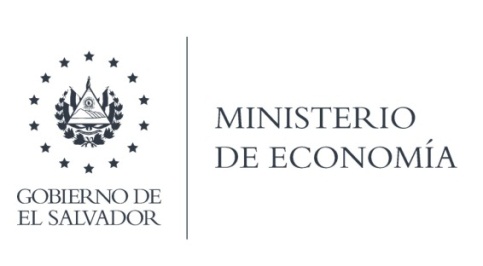 La gestión realizada con la Dirección de Estadísticas y Censos (DIGESTYC), responden por medio de correo electrónico, informando que fue enviada la información a través de un link, en formato Excel.Lic. Laura QuintanillaOficial de InformaciónMINISTERIO DE ECONOMÍA REPÚBLICA DE EL SALVADOR, C.A.Alameda Juan Pablo II y Calle Guadalupe Edificio Cl - C2, Centro de Gobierno. San SalvadorTeléfonos (PBX): (503) 2590-5600www.minec.gob.sv